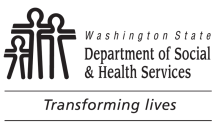 ASSISTED LIVING FACILITY (ALF) / ADULT FAMILY HOMES (AFH)Adult Residential Care ServicesNotice of a ChangeASSISTED LIVING FACILITY (ALF) / ADULT FAMILY HOMES (AFH)Adult Residential Care ServicesNotice of a ChangeCLIENT NAME:  LAST     FIRST     MIDDLE INITIALCLIENT NAME:  LAST     FIRST     MIDDLE INITIALCLIENT NAME:  LAST     FIRST     MIDDLE INITIALASSISTED LIVING FACILITY (ALF) / ADULT FAMILY HOMES (AFH)Adult Residential Care ServicesNotice of a ChangeASSISTED LIVING FACILITY (ALF) / ADULT FAMILY HOMES (AFH)Adult Residential Care ServicesNotice of a ChangeSEX  Male     FemaleSEX  Male     FemaleDATE OF BIRTHTo be completed by the facility.  Please print.To be completed by the facility.  Please print.DSHS ACES CLIENT ID (REQUIRED FOR SUBMISSION)DSHS ACES CLIENT ID (REQUIRED FOR SUBMISSION)PROVIDER ONE NUMBEREFFECTIVE DATE OF ACTIONEFFECTIVE DATE OF ACTIONDSHS ACES CLIENT ID (REQUIRED FOR SUBMISSION)DSHS ACES CLIENT ID (REQUIRED FOR SUBMISSION)PROVIDER ONE NUMBERSection I.  Type of ActionSection I.  Type of ActionSection I.  Type of ActionSection I.  Type of ActionSection I.  Type of ActionSection I.  Type of Action	1.	  Admission	2.	  Discharge 	3.	  Deceased	4.	  Social Leave; from       to      
			How many days has client used social leave thus far in this calendar year?       			Is Social Leave ETR being requested in excess of 18 calendar days?    Yes     No
			If Social Leave ETR is requested, how many additional days?       	5.	  Change in payment status (converting to Medicaid, etc.)	1.	  Admission	2.	  Discharge 	3.	  Deceased	4.	  Social Leave; from       to      
			How many days has client used social leave thus far in this calendar year?       			Is Social Leave ETR being requested in excess of 18 calendar days?    Yes     No
			If Social Leave ETR is requested, how many additional days?       	5.	  Change in payment status (converting to Medicaid, etc.)	1.	  Admission	2.	  Discharge 	3.	  Deceased	4.	  Social Leave; from       to      
			How many days has client used social leave thus far in this calendar year?       			Is Social Leave ETR being requested in excess of 18 calendar days?    Yes     No
			If Social Leave ETR is requested, how many additional days?       	5.	  Change in payment status (converting to Medicaid, etc.)	1.	  Admission	2.	  Discharge 	3.	  Deceased	4.	  Social Leave; from       to      
			How many days has client used social leave thus far in this calendar year?       			Is Social Leave ETR being requested in excess of 18 calendar days?    Yes     No
			If Social Leave ETR is requested, how many additional days?       	5.	  Change in payment status (converting to Medicaid, etc.)	1.	  Admission	2.	  Discharge 	3.	  Deceased	4.	  Social Leave; from       to      
			How many days has client used social leave thus far in this calendar year?       			Is Social Leave ETR being requested in excess of 18 calendar days?    Yes     No
			If Social Leave ETR is requested, how many additional days?       	5.	  Change in payment status (converting to Medicaid, etc.)	1.	  Admission	2.	  Discharge 	3.	  Deceased	4.	  Social Leave; from       to      
			How many days has client used social leave thus far in this calendar year?       			Is Social Leave ETR being requested in excess of 18 calendar days?    Yes     No
			If Social Leave ETR is requested, how many additional days?       	5.	  Change in payment status (converting to Medicaid, etc.)Section II.  Transfer / Discharge Information (Complete the following if Box 1 was checked)Section II.  Transfer / Discharge Information (Complete the following if Box 1 was checked)Section II.  Transfer / Discharge Information (Complete the following if Box 1 was checked)Section II.  Transfer / Discharge Information (Complete the following if Box 1 was checked)Section II.  Transfer / Discharge Information (Complete the following if Box 1 was checked)Section II.  Transfer / Discharge Information (Complete the following if Box 1 was checked)	1.	  Home	2.	  Hospital	3.	  Nursing Facility	4.	  Assisted Living	5.	  Enhanced Services Facility	6.	  Institution - DDA ICF-ID, DDA state facility (RHC)	7.	  Adult Family Home	8.	  Developmental Disabilities Group Home	9.	  Hospice / Hospice Care Center	10.	  Bed Holda.  Discharge date:       b.  Return date:       c.  Other outcome:       	11.	  Other (specify):       	1.	  Home	2.	  Hospital	3.	  Nursing Facility	4.	  Assisted Living	5.	  Enhanced Services Facility	6.	  Institution - DDA ICF-ID, DDA state facility (RHC)	7.	  Adult Family Home	8.	  Developmental Disabilities Group Home	9.	  Hospice / Hospice Care Center	10.	  Bed Holda.  Discharge date:       b.  Return date:       c.  Other outcome:       	11.	  Other (specify):       	1.	  Home	2.	  Hospital	3.	  Nursing Facility	4.	  Assisted Living	5.	  Enhanced Services Facility	6.	  Institution - DDA ICF-ID, DDA state facility (RHC)	7.	  Adult Family Home	8.	  Developmental Disabilities Group Home	9.	  Hospice / Hospice Care Center	10.	  Bed Holda.  Discharge date:       b.  Return date:       c.  Other outcome:       	11.	  Other (specify):       	1.	  Home	2.	  Hospital	3.	  Nursing Facility	4.	  Assisted Living	5.	  Enhanced Services Facility	6.	  Institution - DDA ICF-ID, DDA state facility (RHC)	7.	  Adult Family Home	8.	  Developmental Disabilities Group Home	9.	  Hospice / Hospice Care Center	10.	  Bed Holda.  Discharge date:       b.  Return date:       c.  Other outcome:       	11.	  Other (specify):       	1.	  Home	2.	  Hospital	3.	  Nursing Facility	4.	  Assisted Living	5.	  Enhanced Services Facility	6.	  Institution - DDA ICF-ID, DDA state facility (RHC)	7.	  Adult Family Home	8.	  Developmental Disabilities Group Home	9.	  Hospice / Hospice Care Center	10.	  Bed Holda.  Discharge date:       b.  Return date:       c.  Other outcome:       	11.	  Other (specify):       	1.	  Home	2.	  Hospital	3.	  Nursing Facility	4.	  Assisted Living	5.	  Enhanced Services Facility	6.	  Institution - DDA ICF-ID, DDA state facility (RHC)	7.	  Adult Family Home	8.	  Developmental Disabilities Group Home	9.	  Hospice / Hospice Care Center	10.	  Bed Holda.  Discharge date:       b.  Return date:       c.  Other outcome:       	11.	  Other (specify):       REASON FOR A DISCHARGEREASON FOR A DISCHARGEREASON FOR A DISCHARGEREASON FOR A DISCHARGEREASON FOR A DISCHARGEREASON FOR A DISCHARGEREASON FOR SOCIAL LEAVEREASON FOR SOCIAL LEAVEREASON FOR SOCIAL LEAVEREASON FOR SOCIAL LEAVEREASON FOR SOCIAL LEAVEREASON FOR SOCIAL LEAVEPLAN FOR SOCIAL LEAVE (HOW WILL THE CLIENT’S PERSONAL CARE (MEDICATION MANAGEMENT) NEEDS BE MET WHILE THE CLIENT IS ON SOCIAL LEAVE)?PLAN FOR SOCIAL LEAVE (HOW WILL THE CLIENT’S PERSONAL CARE (MEDICATION MANAGEMENT) NEEDS BE MET WHILE THE CLIENT IS ON SOCIAL LEAVE)?PLAN FOR SOCIAL LEAVE (HOW WILL THE CLIENT’S PERSONAL CARE (MEDICATION MANAGEMENT) NEEDS BE MET WHILE THE CLIENT IS ON SOCIAL LEAVE)?PLAN FOR SOCIAL LEAVE (HOW WILL THE CLIENT’S PERSONAL CARE (MEDICATION MANAGEMENT) NEEDS BE MET WHILE THE CLIENT IS ON SOCIAL LEAVE)?PLAN FOR SOCIAL LEAVE (HOW WILL THE CLIENT’S PERSONAL CARE (MEDICATION MANAGEMENT) NEEDS BE MET WHILE THE CLIENT IS ON SOCIAL LEAVE)?PLAN FOR SOCIAL LEAVE (HOW WILL THE CLIENT’S PERSONAL CARE (MEDICATION MANAGEMENT) NEEDS BE MET WHILE THE CLIENT IS ON SOCIAL LEAVE)?COMMENTSCOMMENTSCOMMENTSCOMMENTSCOMMENTSCOMMENTSSection III.  Name of the Facility Report the ChangeSection III.  Name of the Facility Report the ChangeSection III.  Name of the Facility Report the ChangeSection III.  Name of the Facility Report the ChangeSection III.  Name of the Facility Report the ChangeSection III.  Name of the Facility Report the ChangeNAME OF THE FACILITYNAME OF THE FACILITYNAME OF THE FACILITYNAME OF THE FACILITYPHONE NUMBER (WITH AREA CODE)PHONE NUMBER (WITH AREA CODE)STREET ADDRESS	CITY	STATE	ZIP CODESTREET ADDRESS	CITY	STATE	ZIP CODESTREET ADDRESS	CITY	STATE	ZIP CODESTREET ADDRESS	CITY	STATE	ZIP CODESTREET ADDRESS	CITY	STATE	ZIP CODESTREET ADDRESS	CITY	STATE	ZIP CODENAME OF THE PERSON REPORTING A CHANGENAME OF THE PERSON REPORTING A CHANGESIGNATURE	DATESIGNATURE	DATESIGNATURE	DATESIGNATURE	DATESection IV.  Name of the New FacilitySection IV.  Name of the New FacilitySection IV.  Name of the New FacilitySection IV.  Name of the New FacilitySection IV.  Name of the New FacilitySection IV.  Name of the New FacilityNAME OF THE FACILITYNAME OF THE FACILITYNAME OF THE FACILITYNAME OF THE FACILITYPHONE NUMBER (WITH AREA CODE)PHONE NUMBER (WITH AREA CODE)STREET ADDRESS	CITY	STATE	ZIP CODESTREET ADDRESS	CITY	STATE	ZIP CODESTREET ADDRESS	CITY	STATE	ZIP CODESTREET ADDRESS	CITY	STATE	ZIP CODESTREET ADDRESS	CITY	STATE	ZIP CODESTREET ADDRESS	CITY	STATE	ZIP CODE